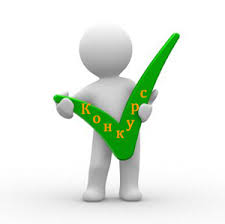 ИТОГИ КОНКУРСА НАУЧНО-ИССЛЕДОВАТЕЛЬСКИХ РАБОТ СТУДЕНТОВ ПРАВООХРАНИТЕЛЬНОГО КОЛЛЕДЖАПОЗДРАВЛЯЕМ победителей и призеров!!!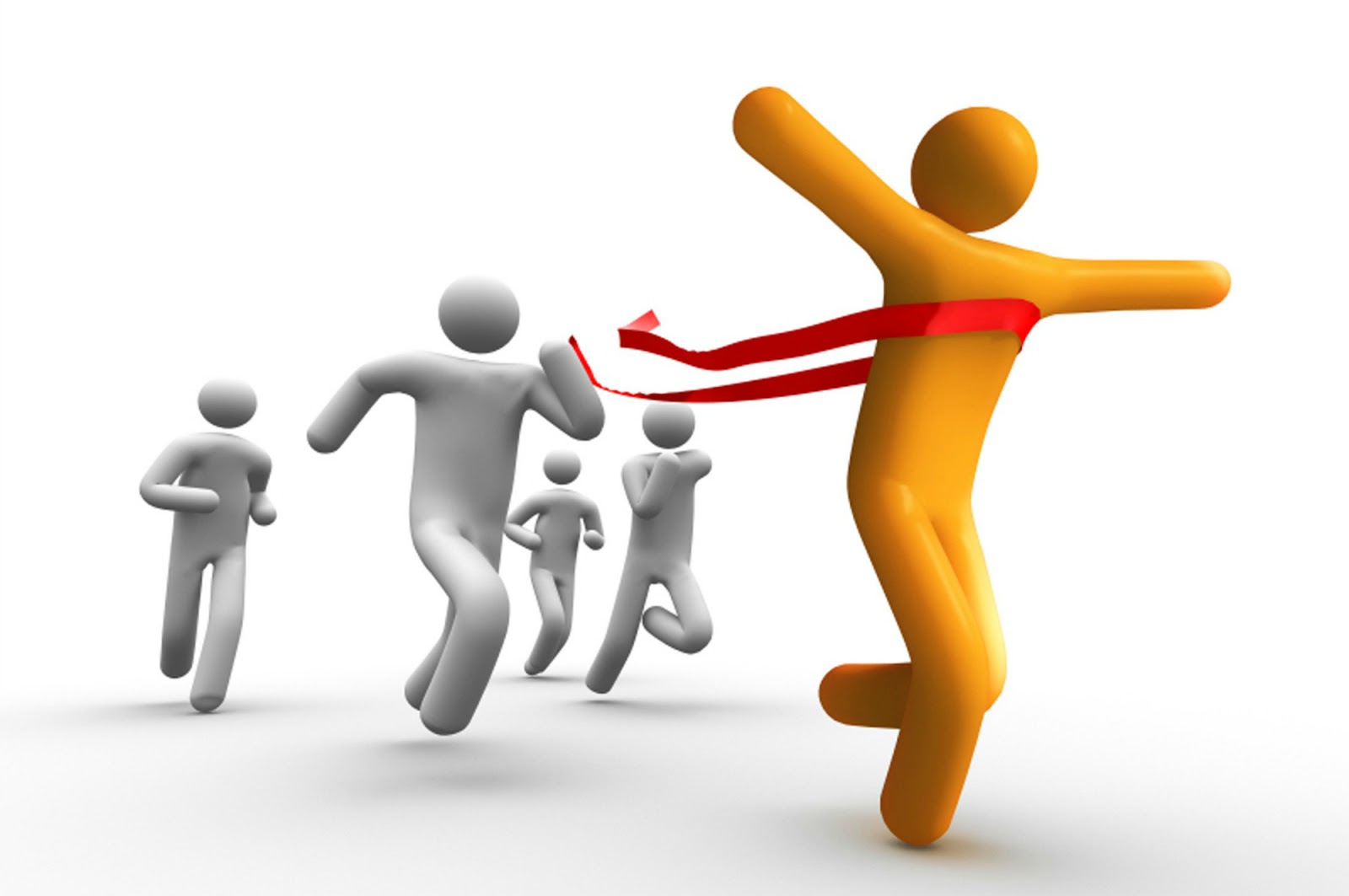 РЕЙТИНГ УЧАСТНИКОВ КОНКУРСА НАУЧНО-ИССЛЕДОВАТЕЛЬСКИХ РАБОТ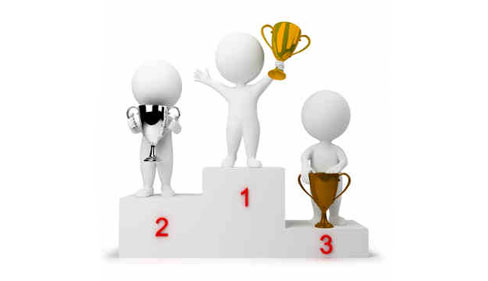 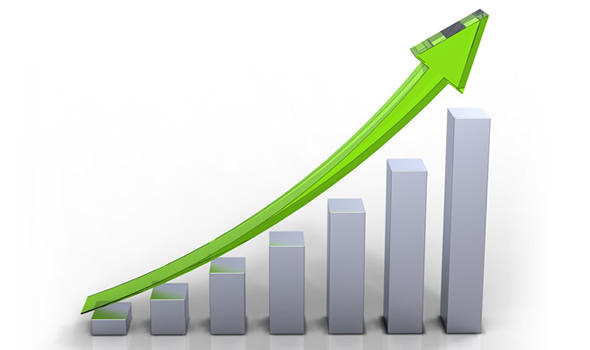 № п/пФИО обучающегосяГруппаРезультат конкурса1Исаева Дарья Дмитриевна1901 место2Оборина Ксения Олеговна2901 место3Полесская Ева-Елизавета Константиновна4901 место4Колякова Марина Алексеевна1922 место5Мишарина Анастасия Владимировна2902 место6Алексеева Валентина Сергеевна4902 место7Рыдченко Артур Михайлович1923 место8Коростелева Виолетта Викторовна2903 место9Школьникова Александра Евгеньевна4903 место10Киселева Ксения Алексеевна2943 место№ п/пФИО студентаГруппаТема НИРФИОруководителяКол-во балловМестоСЕКЦИЯ 1 «ОБЩЕОБРАЗОВАТЕЛЬНЫЕ ДИСЦИПЛИНЫ»СЕКЦИЯ 1 «ОБЩЕОБРАЗОВАТЕЛЬНЫЕ ДИСЦИПЛИНЫ»СЕКЦИЯ 1 «ОБЩЕОБРАЗОВАТЕЛЬНЫЕ ДИСЦИПЛИНЫ»СЕКЦИЯ 1 «ОБЩЕОБРАЗОВАТЕЛЬНЫЕ ДИСЦИПЛИНЫ»СЕКЦИЯ 1 «ОБЩЕОБРАЗОВАТЕЛЬНЫЕ ДИСЦИПЛИНЫ»СЕКЦИЯ 1 «ОБЩЕОБРАЗОВАТЕЛЬНЫЕ ДИСЦИПЛИНЫ»СЕКЦИЯ 1 «ОБЩЕОБРАЗОВАТЕЛЬНЫЕ ДИСЦИПЛИНЫ»1Исаева ДарьяДмитриевна190История раскулачивания в 30-е. гг.XX в. на Южном УралеТкалич С.В.8012Колякова МаринаАлексеевна192Изучение влияния музыки на состояние человекаКоростылева И.Е.Михина И.П.7623Рыдченко АртурМихайлович192Сравнительная характеристика деятельности либеральных партий Российской империи начала XX в. И России конца XX – начала XXI вв.Ткалич С.В.7334БалахоноваЮлияАлександровна190Речевой этикет – визитная карточка юристаМихина И.П.68–5ЗверевЛевлеонидович192Золотое сечение и его отображение в произведениях искусства и окружающем миреКоростылева И.Е.67–6Дубинина АнастасияЮрьевна191Следствие по делу декабристов и отношение в обществе к восстаниюТкалич С.В.67–7Хусаинова ДанаМуратовна190Экологическое законодательство Российской ФедерацииСибирева А.Д.Михина И.П.54–СЕКЦИЯ 2 «ПРАВООХРАНИТЕЛЬНАЯ ДЕЯТЕЛЬНОСТЬ – МОЕ ПРИЗВАНИЕ»СЕКЦИЯ 2 «ПРАВООХРАНИТЕЛЬНАЯ ДЕЯТЕЛЬНОСТЬ – МОЕ ПРИЗВАНИЕ»СЕКЦИЯ 2 «ПРАВООХРАНИТЕЛЬНАЯ ДЕЯТЕЛЬНОСТЬ – МОЕ ПРИЗВАНИЕ»СЕКЦИЯ 2 «ПРАВООХРАНИТЕЛЬНАЯ ДЕЯТЕЛЬНОСТЬ – МОЕ ПРИЗВАНИЕ»СЕКЦИЯ 2 «ПРАВООХРАНИТЕЛЬНАЯ ДЕЯТЕЛЬНОСТЬ – МОЕ ПРИЗВАНИЕ»СЕКЦИЯ 2 «ПРАВООХРАНИТЕЛЬНАЯ ДЕЯТЕЛЬНОСТЬ – МОЕ ПРИЗВАНИЕ»СЕКЦИЯ 2 «ПРАВООХРАНИТЕЛЬНАЯ ДЕЯТЕЛЬНОСТЬ – МОЕ ПРИЗВАНИЕ»8Оборина Ксения Олеговна290Особенности юридического переводаХайруллина А.Г.8219Мишарина Анастасия Владимировна290Правовая основа безработицы в Российской ФедерацииПантелеева З.В.79210Коростелева ВиолеттаВикторовна290Эффективный менеджмент подбора персонала ЧОП «Мечел»Пантелеева З.В.753СЕКЦИЯ 3 «КОНКУРС РАБОТ СТУДЕНТОВ ВЫПУСКНОГО КУРСА»СЕКЦИЯ 3 «КОНКУРС РАБОТ СТУДЕНТОВ ВЫПУСКНОГО КУРСА»СЕКЦИЯ 3 «КОНКУРС РАБОТ СТУДЕНТОВ ВЫПУСКНОГО КУРСА»СЕКЦИЯ 3 «КОНКУРС РАБОТ СТУДЕНТОВ ВЫПУСКНОГО КУРСА»СЕКЦИЯ 3 «КОНКУРС РАБОТ СТУДЕНТОВ ВЫПУСКНОГО КУРСА»СЕКЦИЯ 3 «КОНКУРС РАБОТ СТУДЕНТОВ ВЫПУСКНОГО КУРСА»СЕКЦИЯ 3 «КОНКУРС РАБОТ СТУДЕНТОВ ВЫПУСКНОГО КУРСА»11Полесская Ева-Елизавета Константиновна490Личность преступника и причины преступного поведенияДеньщикова Г.Н.99112Алексеева Валентина Сергеевна490Правовая процедура привлечения лица в качестве обвиняемогоПархоменко В.Н.97213Школьникова Александра Евгеньевна490Организация и осуществление деятельности адвокатуры в Российской ФедерацииДеньщикова Г.Н.93314КиселёваКсения Алексеевна394Деятельность ОВД по соблюдению законности при квалификации преступленийПархоменко В.Н.93315Нестерова Кристина Александровна491Развитие гражданско-правовых института исковой давностиПархоменко В.Н.91–16Дубова Полина Вячеславовна490Уголовно-правовая характеристика деяний, связанных с притоносодержаниемПоливцева С.А.89–17Прокофьев Дмитрий Сергеевич491Организационно-правовые меры противодействия экономическим преступлениям в деятельности транспортной полиции МВД Российской ФедерацииСеменов А.И.84–18Евсеева Ольга Александровна490Понятия вины и презумпции невиновности в уголовном праве РоссииПерескоков К.Н.80–19Лозбин Денис Андреевич394Правоохранительная деятельность государства: понятие и система органов ее осуществленияСеменов А.И.76–20Ляхова Юлия Витальевна394Развитие правового института необходимой обороныПархоменко В.Н75–21Кабаева Регина Маратовна490Правовой статус дознавателя в уголовном процессе Российской ФедерацииСеменов А.И.71–22Ковда Владислав Андреевич491Деятельность органов внутренних дел при пресечении террористических актовПоливцева С.А.––23Трепалин Александр Андреевич491Правовое регулирование противодействия экстремизмуПоливцева С.А.––